ДЕВЯТНАДЦАТОЕ ЗАСЕДАНИЕ СОБРАНИЯ ДЕПУТАТОВ        БАТЫРЕВСКОГО МУНИЦИПАЛЬНОГО ОКРУГА ПЕРВОГО СОЗЫВАО внесении изменений в Решение собрания депутатов Батыревского муниципального округа Чувашской Республики от 16.12.2022 №6/6 «Об  утверждении Положения о муниципальной службе в Батыревском муниципальном округе Чувашской Республики»В соответствии с Федеральными законами от 06.10.2003 № 131-ФЗ «Об общих принципах организации местного самоуправления в Российской Федерации» и от 02.03.2007 № 25-ФЗ «О муниципальной службе в Российской Федерации», Законом Чувашской Республики от 05.10.2007 № 62 «О муниципальной службе в Чувашской Республике», Уставом Батыревского муниципального округа Чувашской Республики,  Собрание депутатов Батыревского муниципального округа РЕШИЛО:1.Внести изменения в пп «а» п 11.8 Положения о муниципальной службе в Батыревском муниципальном округе Чувашской Республики, утвержденного Решением Собрания депутатов Батыревского муниципального округа от 16.12.2022 №6/6 «Об утверждении Положения о муниципальной службе в Батыревском муниципальном округе Чувашской Республики» изменение, дополнив его словами «или в соответствии со статьей 13.4 «Федерального закона от 25 декабря 2008 года №273-ФЗ « О противодействии коррупции» уполномоченным подразделением Администрации Президента Российской Федерации».2. Решение вступает в силу со дня его официального опубликования.Глава Батыревского муниципального  округа                                                                                        Р.В. СеливановПредседатель Собрания депутатов Батыревского муниципального округа                                                                Н.А. Тинюков ЧĂВАШ  РЕСПУБЛИКИ ПАТĂРЬЕЛ                                     МУНИЦИПАЛЛĂ ОКРУГĔН ПĔРРЕМĔШ СУЙЛАВРИ ДЕПУТАТСЕН ПУХĂВĔ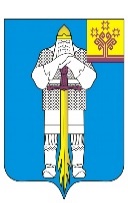 ЧУВАШСКАЯ  РЕСПУБЛИКАСОБРАНИЕ ДЕПУТАТОВБАТЫРЕВСКОГОМУНИЦИПАЛЬНОГО ОКРУГАПЕРВОГО СОЗЫВАЙЫШĂНУПатăрьел ялě25.10.2023 ç., 19/6   №РЕШЕНИЕсело Батырево25.10.2023 г. №19/6